Planning and Environment Act 1987YARRA planning schemeAMENDMENT C237EXPLANATORY REPORTWho is the planning authority?This amendment has been prepared by the Yarra City Council, which is the planning authority for this amendment.Land affected by the AmendmentThe Amendment applies to land in Precincts 1 and 2 (Subject Land) as identified in the Johnston Street Local Area Plan (Figure 1).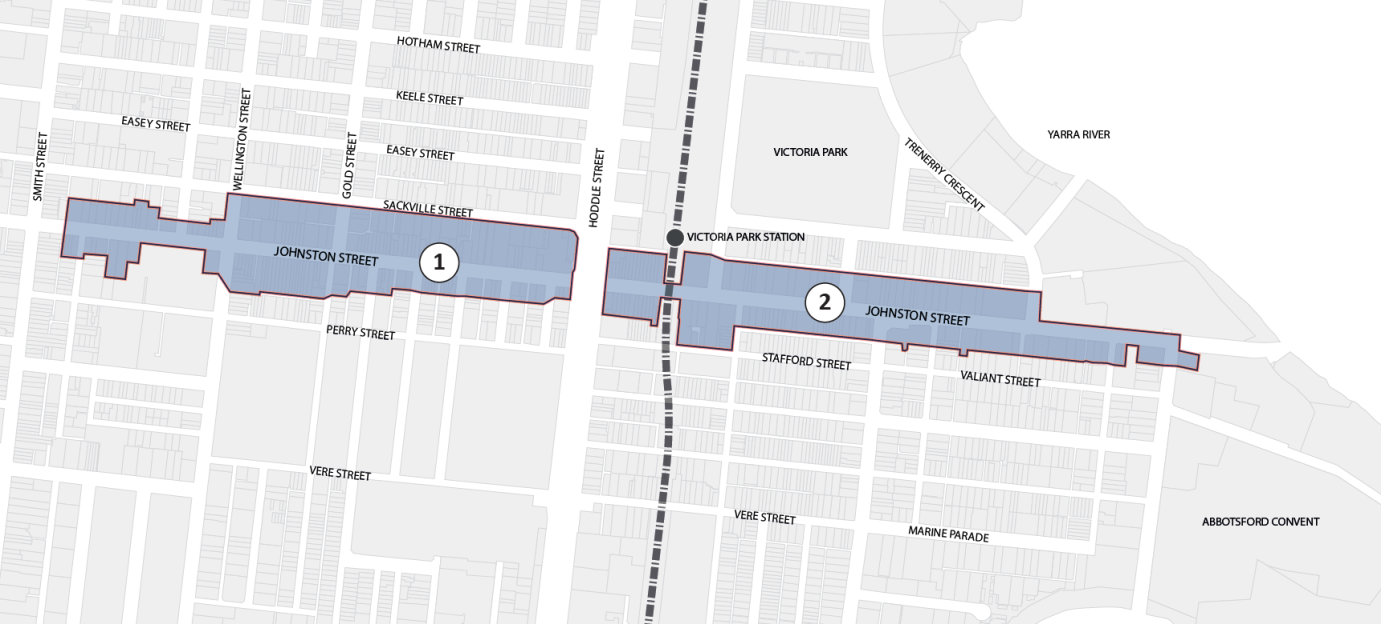 Figure 1: Subject LandWhat the amendment doesThe Amendment implements the land use and built form objectives and strategies within the Johnston Street Local Area Plan that relate to Precincts 1 and 2 (Johnston Street).The Amendment proposes to make the following changes:Insert a new Schedule to Clause 43.02 Design and Development Overlay (DDO15), which applies to land in the Johnston Street Activity Centre.Amends Map Nos. 6DDO and 7DDO to apply Schedule 15 to the Design and Development Overlay to land in the Johnston Street Activity Centre. Apply a new Heritage Overlay precinct to the following properties:Insert a new reference document at Clause 21.11 titled Heritage Gap Study: Review of Johnston Street East, March 2016 within clause 22.02 - Development Guidelines for Sites Subject to the Heritage Overlay;Amend the existing Appendix 8 incorporated document listed in the schedule to clause 81.01 to include the addresses and gradings of all new and revised places;Rename the existing Appendix 8 incorporated document in Clause 22.02 and in the schedule to clause 81.01 to refer to the new revised date; andAmend the schedule to Clause 43.01 (Heritage Overlay).Strategic assessment of the Amendment Why is the Amendment required?The Amendment is required to implement the built form and land use recommendations of the Johnston Street Local Area Plan, 2015.Amendment C237 is required to provide a DDO with mandatory and discretionary built form provisions for a period of 2 years while permanent provisions undergo the full planning scheme amendment process via Amendment C220, including exhibition, planning panel, adoption, and approval.The Amendment will ensure that future development and land use change is in accordance with the vision, objectives and strategies outlined in the Johnston Street Local Area Plan, 2015.How does the Amendment implement the objectives of planning in Victoria?The Amendment implements the objectives in Section 4 of the Planning and Environment Act 1987 (the Act), in particular: to provide for the fair, orderly, economic and sustainable use, and development of land; to secure a pleasant, efficient and safe working, living and recreational environment; and to conserve and enhance those buildings, areas or other places which are of scientific, aesthetic, architectural or historical interest, or otherwise of special cultural value; to balance the present and future interests of all Victorians. The Amendment is consistent with the VPPs by encouraging and facilitating positive change in the Johnston Street Neighbourhood Activity Centre. The Amendment will facilitate dwelling and economic growth to create an economically viable, mixed-use activity centre that provides economic and social benefits for the local area.How does the Amendment address any environmental, social and economic effects?The Amendment is consistent with the overarching goal in the planning scheme to: Integrate relevant environmental, social and economic factors in the interests of net community benefit and sustainable development.The Amendment will have positive social and economic effects through the facilitation of well-designed buildings accommodating higher density housing above commercial activity, situated along an activity centre corridor that is well served by public transport.The Amendment addresses any environmental effects or risks through the application of the Environmental Audit Overlay.Does the Amendment address relevant bushfire risk?There is no identified bushfire risk within the study area.Does the Amendment comply with the requirements of any Minister’s Direction applicable to the amendment?The Amendment complies with Ministerial Direction No. 1 in addressing the risk from Potentially Contaminated Land.The Amendment complies with Ministerial Direction No. 9 in addressing and responding to the metropolitan planning strategy, Plan Melbourne.The Amendment complies with Ministerial Direction No. 15 which sets out the requirements on the form and content of planning schemes.How does the Amendment support or implement the State Planning Policy Framework and any adopted State policy?The Amendment supports and implements State Planning Policy in responding to the following clauses:11.01-2 Activity centre planningTo encourage the concentration of major retail, residential, commercial, administrative, entertainment and cultural developments into activity centres which provide a variety of land uses and are highly accessible to the community.11.02-3 Structure planningTo facilitate the orderly development of urban areas.13.03-1 Use of contaminated and potentially contaminated landTo ensure that potentially contaminated land is suitable for its intended future use and development, and that contaminated land is used safely.15.01-1 Urban DesignTo create urban environments that are safe, functional and provide good quality environments with a sense of place and cultural identity.15.01-2 Urban Design PrinciplesTo achieve architectural and urban design outcomes that contribute positively to local urban character and enhance the public realm while minimising detrimental impact on neighbouring properties.15.01-4 Design for safetyTo improve community safety and encourage neighbourhood design that makes people feel safe.15.01-5 Cultural identity and neighbourhood characterTo recognise and protect cultural identity, neighbourhood character and sense of place.15.03-1To ensure the conservation of places of heritage significance.16.01-2 Location of residential developmentTo locate new housing in or close to activity centres and employment corridors and at other strategic redevelopment sites that offer good access to services and transport.16.01-3 Strategic redevelopment SitesTo identify strategic redevelopment sites for large residential development in Metropolitan Melbourne.17.01-1 BusinessTo encourage development which meet the communities’ needs for retail, entertainment, office and other commercial services and provides net community benefit in relation to accessibility, efficient infrastructure use and the aggregation and sustainability of commercial facilities.How does the Amendment support or implement the Local Planning Policy Framework, and specifically the Municipal Strategic Statement?The Amendment is consistent with and facilitates the following Clauses of the Local Planning Policy Framework:21.03 Vision21.04-2 Activity centresObjective 4 To maintain a balance between local convenience and regional retail roles in Yarra’s activity centres. Strategy 4.1 Increase the range of retail, personal and business services, community facilities, and recreation activities, within individual centres.Strategy 4.3 Support the role of all activity centres, including Neighbourhood Activity Centres, in providing local day-to-day needs of residents of all abilities.Objective 5 To maintain the long term viability of activity centres. Strategy 5.2 Support land use change and development that contributes to the adaptation, redevelopment and economic growth of existing activity centres.Strategy 5.3 Discourage uses at street level in activity centres which create dead frontages during the day.Strategy 5.4 Permit residential development that does not compromise the business function of activity centres.Objective 7 To encourage the arts and arts venues. Strategy 7.1 Support a diversity of arts uses such as live music venues, performance spaces, galleries and artist studios in appropriate and accessible locations.21.05-1 HeritageObjective 14 To protect and enhance Yarra's heritage places.Strategy 14.1 Conserve, protect and enhance identified sites and areas of heritage significance including pre-settlement ecological heritage.Strategy 14.2 Support the restoration of heritage places.Strategy 14.3 Protect the heritage skyline of heritage precincts.Strategy 14.6 Protect buildings, streetscapes and precincts of heritage significance from the visual intrusion of built form both within places and from adjoining areas.21.05-2 Urban designObjective 16 To reinforce the existing urban framework of Yarra. Strategy 16.2 Maintain and strengthen the preferred character of each Built Form Character Type within Yarra.Objective 19 To create an inner city environment with landscaped beauty. Strategy 19.1 Require well resolved landscape plans for all new development.Strategy 19.2 Encourage opportunities for planting suitable trees and landscape areas in new development.Objective 20 To ensure that new development contributes positively to Yarra's urban fabric. Strategy 20.1 Ensure development is designed having particular regard to its urban context and specifically designed following a thorough analysis of the site, the neighbouring properties and its environs.Objective 21 To enhance the built form character of Yarra’s activity centres. Strategy 21.1 Require development within Yarra’s activity centres to respect and not dominate existing built form.Strategy 21.2 Require new development within an activity centre to consider the context of the whole centre recognising that activity centres may consist of sub-precincts, each of which may have a different land use and built form character.Strategy 21.3 Support new development that contributes to the consolidation and viability of existing activity centres.The Amendment is consistent with and supported by the following local policies under Clause 22:22.02 Development guidelines for sites subject to the Heritage Overlay22.05 Interface uses policy22.07 Development abutting laneways22.09 Licenced premises22.10 Built form and design policy22.12 Public open space contribution policyDoes the Amendment make proper use of the Victoria Planning Provisions?The Amendment is consistent with the objectives of State Planning Policy and the Victorian Planning Provisions.How does the Amendment address the views of any relevant agency?Council sought the views of VicRoads, the Department of Human Services, Public Transport Victoria and VicTrack in the drafting of the Johnston Street Local Area Plan which informs this Amendment and Amendment C220 which is to go through a formal exhibition process.Does the Amendment address relevant requirements of the Transport Integration Act 2010?The Amendment is consistent with the requirements of the Transport Integration Act 2010 and will facilitate development outcomes that promote the principles of transit oriented development.Resource and administrative costsThe Amendment will have some impact on the general operation of Council’s statutory planning department which is covered by Council’s budget.Where you may inspect this AmendmentThe Amendment is available for public inspection, free of charge, during office hours at the following Yarra City Council locations:Amendment C220 web page (Yarra City Council web-site):www.yarracity.vic.gov.au/amendmentC237 The Amendment can also be inspected free of charge at the Department of Environment, Land, Water and Planning website at www.delwp.vic.gov.au/public-inspection.HO NumberPrecinct NameProperties Included in HOHO505Johnston Street East219-241 Johnston Street, Abbotsford246-274 Johnston Street, AbbotsfordPlanning CounterRichmond Town Hall333 Bridge RoadRichmond VIC 3121Information CounterCollingwood Town Hall140 Hoddle StreetAbbotsford VIC 3067